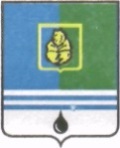 РЕШЕНИЕДУМЫ ГОРОДА КОГАЛЫМАХанты-Мансийского автономного округа - ЮгрыОт «___»_______________20___г.                                                   №_______ 20___г.                                                             №_______ О внесении изменения  в решение Думы города Когалыма от 18.08.2010 №527-ГДВ соответствии со статьей 13 Федерального закона от 02.03.2007     №25-ФЗ «О муниципальной службе в Российской Федерации», статьей 11 Федерального закона от 14.07.2022 №255-ФЗ «О контроле за деятельностью лиц, находящихся под иностранным влиянием», Дума города Когалыма РЕШИЛА:1. Внести в приложение к решению Думы города Когалыма от 18.08.2010 №527-ГД «Об утверждении Порядка проведения конкурса на замещение должности муниципальной службы в органах местного самоуправления города Когалыма» (далее – Порядок) следующее изменение:1.1. пункт 3.2 раздела 3 Порядка дополнить подпунктом «м» следующего содержания:«м) приобретения им статуса иностранного агента.».2. Опубликовать настоящее решение в газете «Когалымский вестник». проект вносится Думой города КогалымаПредседательГлаваДумы города Когалымагорода Когалыма_____________  А.Ю.Говорищева_____________ Н.Н.Пальчиков